ANEXO I – TABELA DE PONTUAÇÃOÉ expressamente proibida a bi-pontuação nos itens 14.1 e 14.2.É vedada a bi-pontuação dos membros natos nos Conselhos Superiores, Congregações, Comissões, etc.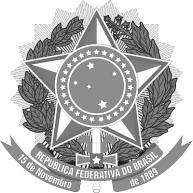 MINISTÉRIO DA EDUCAÇÃOUNIVERSIDADE FEDERAL DOS VALES DO JEQUITINHONA E MUCURIConselho Universitário - CONSU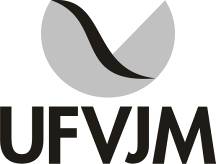 I - ENSINO PontosDocência em curso de graduaçãoDocência em curso de graduaçãoPara turmas com até 30 alunosCarga horária semanal média no interstício (a cada 1hora)  07Para turmas com  60 alunos: Carga horária semanal média no interstício (a cada 1hora)08Para turmas com  90 alunos: Carga horária semanal média no interstício (a cada 1hora)09Para turmas com mais de 90 alunos: Carga horária semanal média no interstício (a cada 1hora)10Docência em curso de Pós-graduaçãoDocência em curso de Pós-graduaçãoPós-graduação lato sensu da UFVJMCarga horária semanal média no interstício (a cada 1hora)05Pós-graduação stricto sensu da UFVJM Carga horária semanal média no interstício (a cada 1hora)07II – PESQUISA PontosCoordenação e execução de projeto de pesquisa aprovado por agência de fomento ou financiado por outros (por projeto)25Coordenação e execução de projeto de pesquisa registrado na PRPPG (mediante relatório atualizado) (por projeto)15Membro efetivo em Projeto de Pesquisa (por projeto)05Participação de grupo de pesquisa registrado na UFVJM e certificado no diretório de grupos de pesquisa do CNPq (por ano de exercício) (por grupo)Participação de grupo de pesquisa registrado na UFVJM e certificado no diretório de grupos de pesquisa do CNPq (por ano de exercício) (por grupo)Líder     07Membro03Bolsa de Produtividade em Pesquisa do CNPqBolsa de Produtividade em Pesquisa do CNPqPQ 1ª30PQ 1B25PQ 20PQ 1D15PQ 210Bolsa de Produtividade em Desenvolvimento Tecnológico e Extensão Inovadora do CNPqBolsa de Produtividade em Desenvolvimento Tecnológico e Extensão Inovadora do CNPqDT 1A – EXP A30DT 1B – EXP B25DT 1C – EXP C20DT 1D15DT 210III – EXTENSÃOPontosCoordenação e execução de Programa/Projetos de Extensão  aprovado por agência de fomento ou financiado por outros (por programa/projeto)25Coordenação e execução de Programa/Projetos de Extensão registrados na PROEXC (mediante relatório atualizado) (por programa/projeto)15Membro em Programas/Projetos de Extensão (por programa/projeto)05Coordenador de curso/evento de extensão (por curso/evento)05Ministrante de curso de extensão (por curso)03IV – PRODUÇÃO INTELECTUAL (pontos por unidade)PontosLivro Publicado no País ou no Exterior (com ISBN e corpo editorial)Livro Publicado no País ou no Exterior (com ISBN e corpo editorial)Autor35Autor de capítulo 15Editor ou organizador 15Tradução20Livro Publicado no País ou no Exterior (com ISBN)Livro Publicado no País ou no Exterior (com ISBN)Autor20Autor de capítulo 10Editor ou organizador 10Tradução10Artigo publicado em revista indexada (ISSN), registrada no Qualis CAPES na áreaArtigo publicado em revista indexada (ISSN), registrada no Qualis CAPES na áreaA1e A230B1e B225B3 e B417B5 e C15Artigo publicado em revista indexada (ISSN) 15Artigo publicado em revista não indexada10Artigo de divulgação científica, tecnológica ou artísticaArtigo de divulgação científica, tecnológica ou artísticaEm revistas de circulação nacional08Em revista de circulação internacional10Publicações técnicas editadas por instituições oficiais de ensino, pesquisa e extensãoPublicações técnicas editadas por instituições oficiais de ensino, pesquisa e extensãoMaterial didático (apostila, jogos, outros)10Boletim08Cartilha08Folder05 Outras publicações Outras publicaçõesPublicação em sítio eletrônico especializado (INTERNET)07Artigo de imprensa interna ou externa à UFVJM05Produção técnica multimídiaProdução técnica multimídiaMaterial de atualização científica (na forma de mídia eletrônica, filmes, vídeos, áudio-visuais e similares)10Artigo completo publicado em anais de congressos, simpósios, seminários e similares com comissão editorialArtigo completo publicado em anais de congressos, simpósios, seminários e similares com comissão editorialEvento nacional15Evento internacional15Resumo publicado em anais de congressos, simpósios, seminários,  encontros, semanas e similaresResumo publicado em anais de congressos, simpósios, seminários,  encontros, semanas e similaresEvento local05Evento regional05Evento nacional08Evento internacional08Resumo Expandido publicado em anais de congressos, simpósios, seminários,  encontros, semanas e similaresResumo Expandido publicado em anais de congressos, simpósios, seminários,  encontros, semanas e similaresEvento local07Evento regional07Evento nacional10Evento internacional10Participação em congressos, simpósios, seminários, encontros, semanas e similaresParticipação em congressos, simpósios, seminários, encontros, semanas e similaresCom apresentação de trabalho, evento local05Com apresentação de trabalho, evento regional05Com apresentação de trabalho, evento nacional10Com apresentação de trabalho, evento internacional10Sem apresentação de trabalho02Conferencista, palestrante, debatedor10Propriedade intelectualPropriedade intelectualPedido de depósito de patente10Carta patente concedida50Registro ou certificado de proteção de cultivar30Registro de marca30Registro de software30Registro de desenho industrial30Registro de processo30Registro de direitos autorais30V – ADMINISTRAÇÃO (por ano de exercício somada a fração inferior a um ano)PontosReitor  80Vice-Reitor 70Assessorias Especiais40Pró-Reitor 60Pró-Reitor Adjunto ou Diretor e Pró-reitoria50Superintendente40DiretoriaDiretoriaDiretor de Unidade Acadêmica60Vice-Diretor de Unidade Acadêmica 50Diretor de Órgão Suplementar 60Diretor de Órgão Complementar 20Diretor (outros)40ChefiaChefiaChefe de Gabinete30Chefe de Departamento 30Sub-Chefe de Departamento 25CoodenadoriaCoodenadoriaCoordenador de Curso (Graduação ou Pós-Graduação stricto sensu)40Vice-Coordenador de Curso (Graduação ou Pós-Graduação stricto sensu) 35Coordenador de Curso de Especialização lato sensu (não remunerado) 10Vice-Coordenador de Curso de Especialização (não remunerado) 05Coordenador da COPESE30Coordenador de Convênio Institucional 05Coordenação / chefe de setores e laboratórios formalizado por portaria25VI – REPRESENTAÇÃO (por ano de exercício somada a fração inferior a um ano)PontosParticipação em comitês de assessoria, conselhos de diretores e curadores de agências de fomento a ensino, pesquisa e extensãoParticipação em comitês de assessoria, conselhos de diretores e curadores de agências de fomento a ensino, pesquisa e extensãoConsultor ad hoc15Membro10Participação em colegiados, conselhos, comitês e comissõesParticipação em colegiados, conselhos, comitês e comissõesMembro de Órgão Colegiado Superior (CONSU, CONSEPE)20Presidente do Conselho de Curadores  20Membro do Conselho de Curadores 20Membro do Conselho de Graduação (CONGRAD) 15Membro do Conselho de Pesquisa e Pós-Graduação (CPPG) 15Membro do Conselho de Extensão e Cultura (COEXC) 15Presidente da Comissão Permanente de Pessoal Docente (CPPD)  20Membro da Comissão Permanente de Pessoal Docente (CPPD)  15Presidente da Comissão Permanente de Biossegurança       (CPBIO) 20Membro da Comissão Permanente de Biossegurança  ( CPBIO)15Membro da Comissão de Iniciação Científica e Tecnológica (CICT) 15Presidente da Comissão Própria de Avaliação (CPA)20Membro da Comissão Própria de Avaliação (CPA) 15Membro da COPESE15Coordenador de Comitê de Ética em Pesquisa Humana20Membro de Comitê de Ética em Pesquisa Humana15Coordenador de Comitê de Ética em Pesquisa Animal20Membro de Comitê de Ética em Pesquisa Animal15Membro de Comissão temporária constituída por ato específico da Administração Superior ou Setorial  10Presidente de Comissão de Sindicância e Processo Administrativo Disciplinar 20Membro de Comissão de Sindicância e Processo Administrativo Disciplinar 15Membro da Congregação da Unidade Acadêmica15Membro de Colegiado de Curso de Graduação ou Pós-Graduação 15Participação em colegiados, conselhos e comissões externas (SINAES, CNE, INEP, comissões de avaliação de pólos de EAD, outros) e NDEParticipação em colegiados, conselhos e comissões externas (SINAES, CNE, INEP, comissões de avaliação de pólos de EAD, outros) e NDE Coordenador15 Membro10Representante designado por ato da Administração Superior em órgãos ou Instituições de Ciência, Tecnologia e Cultura 10VII – ORIENTAÇÃO, SUPERVISÃO E OUTRAS ATIVIDADES ACADÊMICAS CONCLUÍDASPontosGraduaçãoGraduaçãoOrientação de monografia ou TCC de curso de graduação10Orientação de monitoria 05Orientação de aluno  de Bolsa (PIBIC, PIBITI, PIBIC EM, BIC Jr, PIBEX)10Orientação de aluno com bolsa vinculada a projeto de pesquisa ou extensão10Orientação de alunos, não-bolsistas, em projetos de pesquisa ou extensão 10Orientação no Programa de Bolsa Institucional de Iniciação à Docência – PIBID (por grupo)10Tutoria do Programa de Educação Tutorial –  PET (por grupo) 10Pós-GraduaçãoPós-GraduaçãoOrientação de monografia de curso de especialização concluído (não-remunerada)10Mestrado concluídoMestrado concluídoOrientação20Co-orientação 10Mestrado em andamentoMestrado em andamentoOrientação 03Co-Orientação01Doutorado concluídoDoutorado concluídoOrientação 30Co-orientação15Doutorado em andamentoOrientação  06Co-Orientação02Pós-DoutoradoSupervisão concluída10Supervisão em andamento03Participação em bancas examinadorasParticipação em bancas examinadorasMembro de banca de seleção de bolsistas e voluntários01Membro de banca examinadora de trabalhos de conclusão de curso de graduação02Membro de banca examinadora de monografia de curso de especialização (não-remunerada)02Membro de banca de seleção para pós-graduação 02Membro de banca de proficiência/suficiência em idiomas 01Membro de banca de qualificação em cursos de pós-graduação 03Membro de banca examinadora de dissertação de mestrado 06Membro de banca examinadora de livre-docência ou tese de doutorado 10Membro de banca de processo seletivo simplificado – Professor Substituto 02Membro de banca de concurso público para Professor efetivo da Carreira do Magistério Superior06Membro de banca de estágio Probatório Docente03Membro de Banca Examinadora e Comissão Especial de Avaliação para fins de Progressão Docente 03Participação em Comissão Editorial, Revisores de Revista Científica, Entidades Científicas e CulturaisParticipação em Comissão Editorial, Revisores de Revista Científica, Entidades Científicas e CulturaisEditor de revista indexada (ISSN), registrada no Qualis CAPES 20Editor assistente de revista indexada (ISSN), registrada no Qualis CAPES10Revisor de artigo em revista indexada (ISSN), registrada no Qualis CAPES na áreaRevisor de artigo em revista indexada (ISSN), registrada no Qualis CAPES na áreaA1 e A2 05B1 e B204B3 e B403B5 e C02Revisor de artigo em revista indexada (ISSN)01Revisor de língua portuguesa ou estrangeira em revista indexada (ISSN) (por artigo)03Revisor de material didático, artigos, capítulo de livro, livros, resumos, “abstracts”, normas da ABNT02Organização de eventos científicos e de extensãoOrganização de eventos científicos e de extensãoCoordenador geral de evento internacional15Coordenador geral de evento nacional 10Coordenador geral de evento regional 05Membro de Comissão Organizadora de evento científico 05Programas institucionais, cooperação interinstitucionalProgramas institucionais, cooperação interinstitucionalCoordenador geral do Programa de Bolsa Institucional de Iniciação à Docência – PIBID10Coordenador de área do Programa de Bolsa Institucional de Iniciação à Docência – PIBID10Coordenador do Programa de Ensino Tutorial – PET 10Coordenador do Programa de Consolidação das Licenciaturas – PRODOCÊNCIA 10Coordenador do Programa de Educação Permanente de Médicos da Família10Empresa JuniorEmpresa JuniorCoordenador10Coordenador de projeto05Trabalhos técnicos (Assessoria, Consultoria, Parecer, Elaboração de Projeto, Relatório técnico, Serviço na área de Saúde, outros) 02Curso de curta duração ministrado (Aperfeiçoamento, Especialização, outro) e Palestras03Prêmios e TítulosAté 10VIII – DESEMPENHO E CAPACITAÇÃO DOCENTE PontosEstágio de pós-doutorado concluído 15Curso de especialização (360 horas) 10Curso de aperfeiçoamento concluído (180 horas) 05Curso de extensão com freqüência e aproveitamento 02Participação em eventos científicos ou cursos de curta duração 01Estágio de capacitação técnica (cada 30 horas) 01